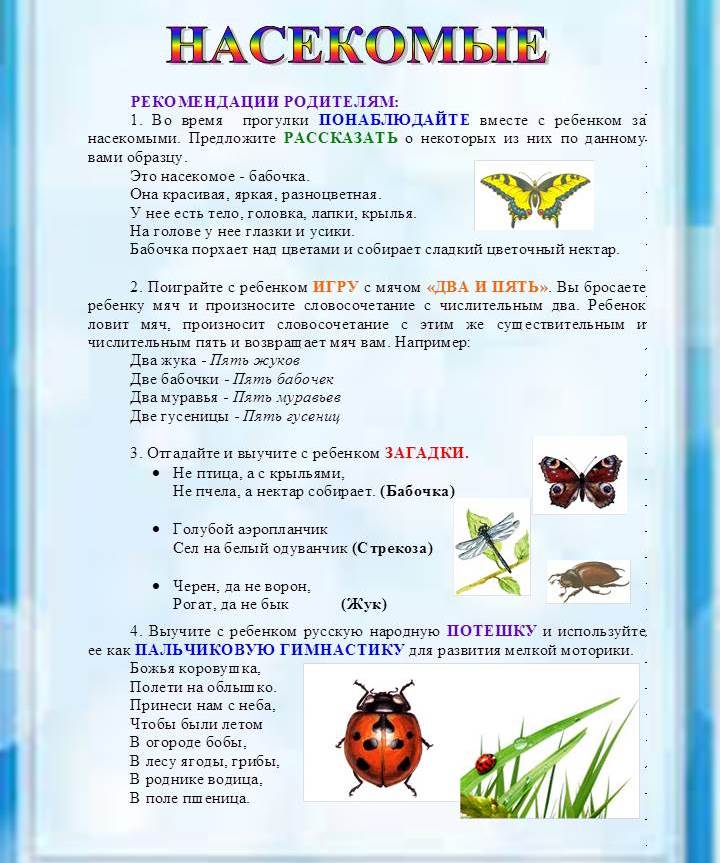 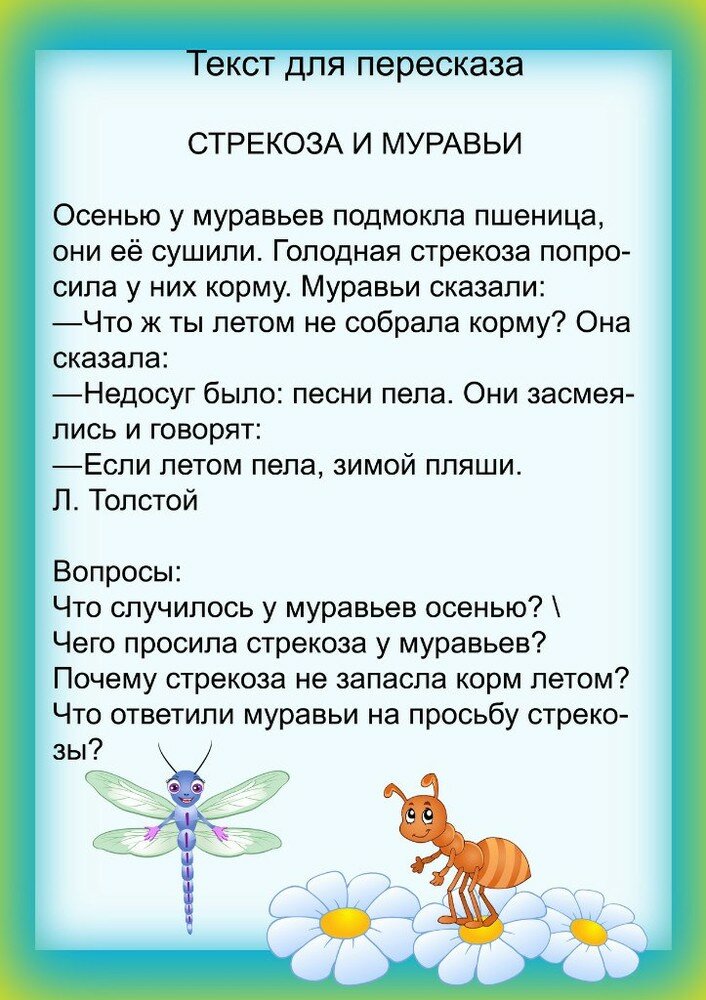                                         Назовите насекомых, которые изображены на картинке.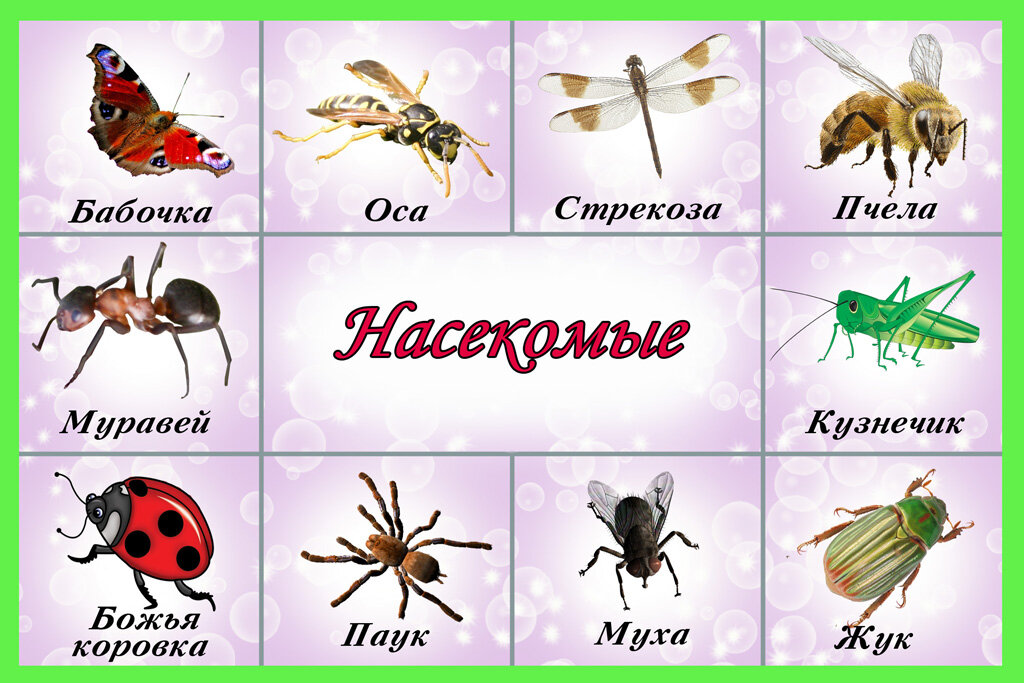                                   А теперь предложите ребенку из пластилина слепить насекомое.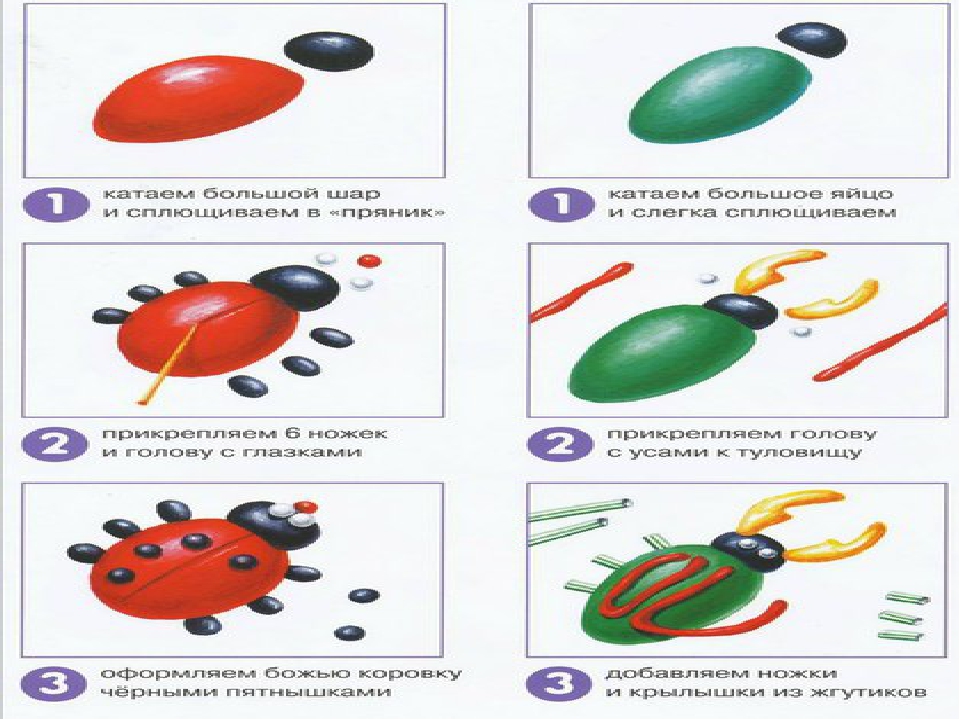                                                       Пришло время немного размяться. 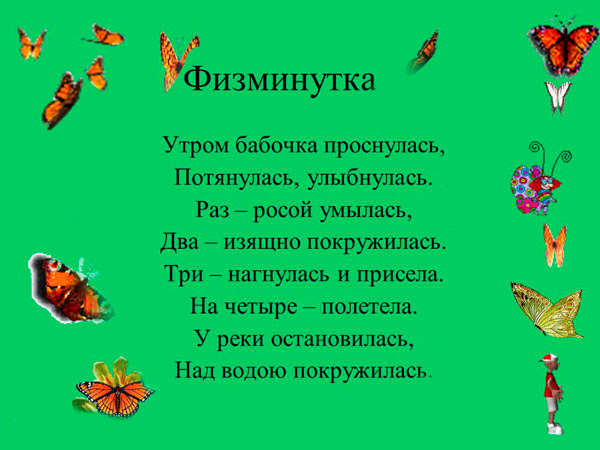 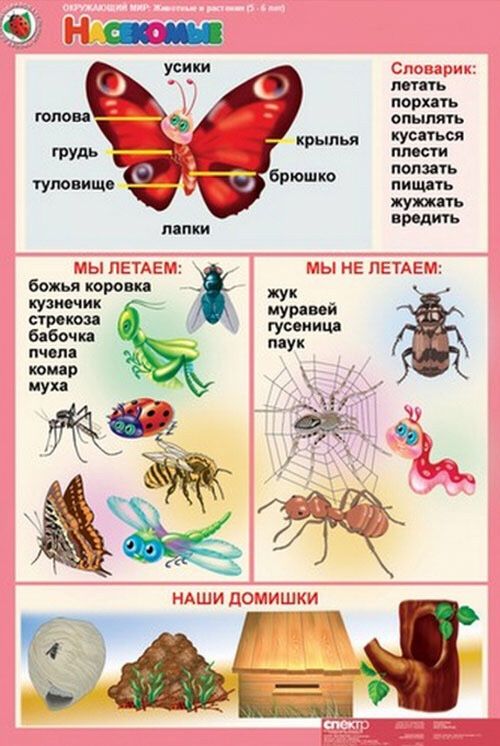 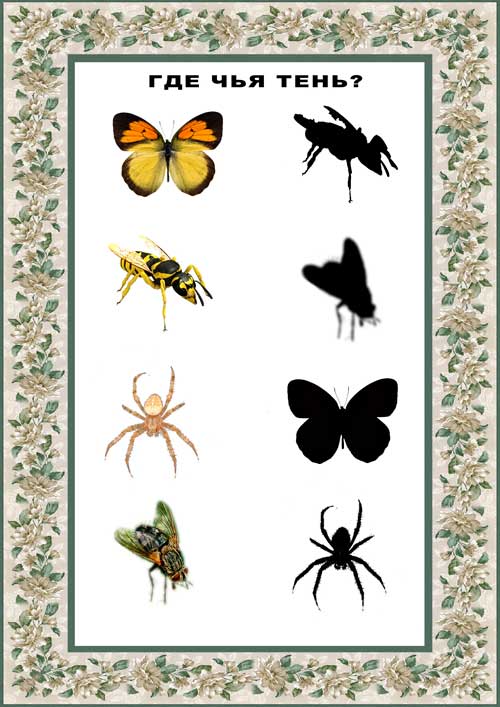 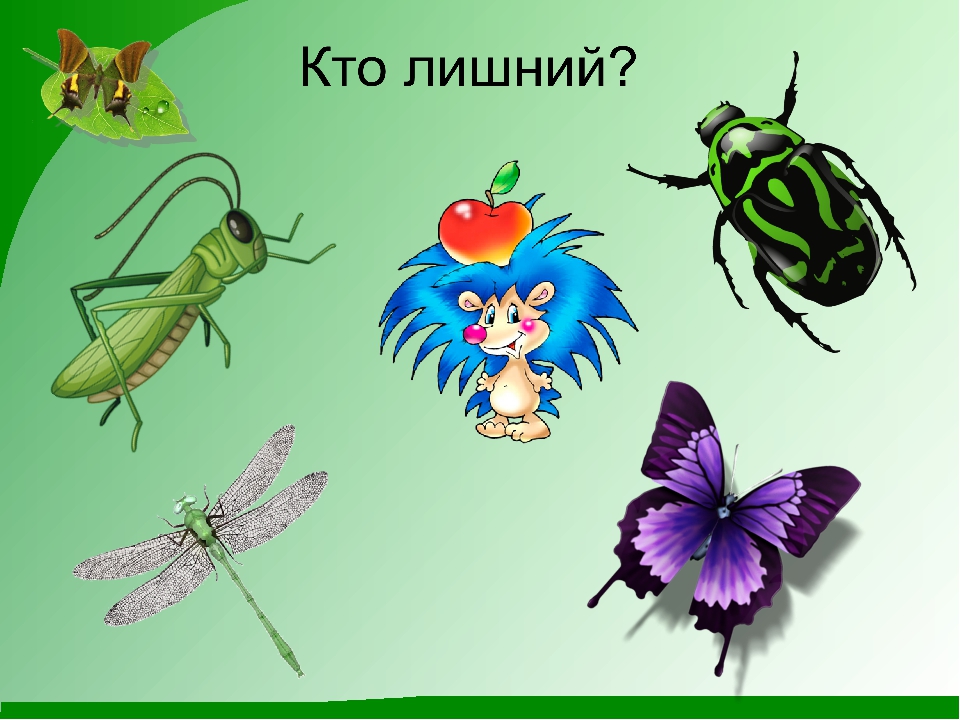                                Ребята, жду ваши работы по нашей сегодняшней теме.  Буду рада!